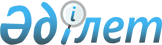 Железин ауданы Веселорощин ауылдық округінің Веселая Роща ауылында көшені қайта атау туралыПавлодар облысы Железин ауданы Веселорощин ауылдық округ әкімінің 2020 жылғы 17 қыркүйектегі № 8 шешімі. Павлодар облысының Әділет департаментінде 2020 жылғы 22 қыркүйекте № 6952 болып тіркелді
      Қазақстан Республикасының 2001 жылғы 23 қаңтардағы "Қазақстан Республикасындағы жергілікті мемлекеттік басқару және өзін-өзі басқару туралы" Заңының 35-бабы 2-тармағына, Қазақстан Республикасының 1993 жылғы 8 желтоқсандағы "Қазақстан Республикасының әкімшілік-аумақтық құрылысы туралы" Заңының 14-бабы 4) тармақшасына сәйкес, Веселорощин ауылдық округінің Веселая Роща ауылы тұрғындарының пікірін ескере отырып және 2019 жылғы 13 желтоқсандағы облыстық ономастикалық комиссиясының қорытындысы негізінде, Веселорощин ауылдық округінің әкімі ШЕШІМ ҚАБЫЛДАДЫ:
      1. Железин ауданы Веселорощин ауылдық округінің Веселая Роща ауылында "Суворов" көшесі "Баян батыр" көшесі болып қайта аталсын.
      2. Осы шешімнің орындалуын бақылауды өзіме қалдырамын.
      3. Осы шешім оның алғашқы ресми жарияланған күнінен кейін күнтізбелік он күн өткен соң қолданысқа енгізіледі.
					© 2012. Қазақстан Республикасы Әділет министрлігінің «Қазақстан Республикасының Заңнама және құқықтық ақпарат институты» ШЖҚ РМК
				
      Веселорощин аулдық округінің әкімі 

С. Исенова
